Реализација писмених задатака:Реализација блок наставе:Ваннаставне активности /активност и списак ученика/:Такмичења:Менторски рад са приправницима:Менторски рад са ученицима:Рад у секцијама:Учешће у изради школских аката: Рад у тимовима:Рад у комисијама:Остало: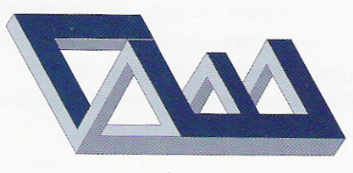 ГРАЂЕВИНСКА  ШКОЛАСв. Николе 39, БеоградИзвештај о раду наставника у току школске 2015/16. године /јун/Наставник:одељењепредметпланираноодржанодопунскадодатнаприпремна12345Нср.оц.